Periodic Curriculum Review PCR4 Plan and Progress ReportACADEMIC SERVICESFaculty of [#insert ]PERIODIC REVIEW – [#SUBJECT AREA]Enhancement Plan and Progress Report:  Academic Year [#year]Date Review held: [#date]Progress against issues identified in the Initial Action Plan for Periodic Curriculum and the recommendations made in the Review Report:This enhancement plan and progress report will be  will be monitored by the Faculty AQSC.Titles of programme(s) covered by the ReviewProgramme Code(s)Recommendations from the Review PanelRecommendations from the Review PanelIssue Action RequiredAction by whoAction by when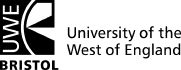 